ČSS, z. s. – sportovně střelecký klubOstroj OpavaC – 0004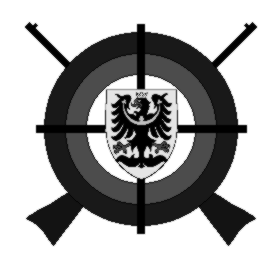 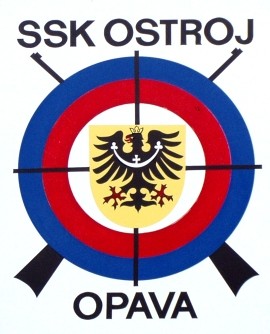 VÝSLEDKOVÁ LISTINASTŘELECKÉ SOUTĚŽEPOHÁR OSTROJE OpavaLM, SM 60, 3x20 Opava, neděle 8. května 2022Organizační výbor soutěže:Ředitel:                                            Jiří Krečmer	Hlavní rozhodčí:			      	Pavlína Krečmerová		rozhodčí  A1541PHK:						           Ing. Jiří Krečmer		rozhodčí  B1641						           Vlasta Zatloukalová		rozhodčí  B0402RPČ:			      	              Václav Kelnar 		rozhodčí  C1877			Disciplína:	LM 60Kategorie:	Muži, juniořiDisciplína:	SM 60Kategorie:	Dorostenci, dorostenkyDisciplína:	SM  3x20Kategorie:	Muži, junioři, dorostenciV Opavě 8. 5. 2022                                                                                                     Jiří Krečmer                                                                                      ředitel závodu a předseda klubu                        Sponzoři soutěže:                                 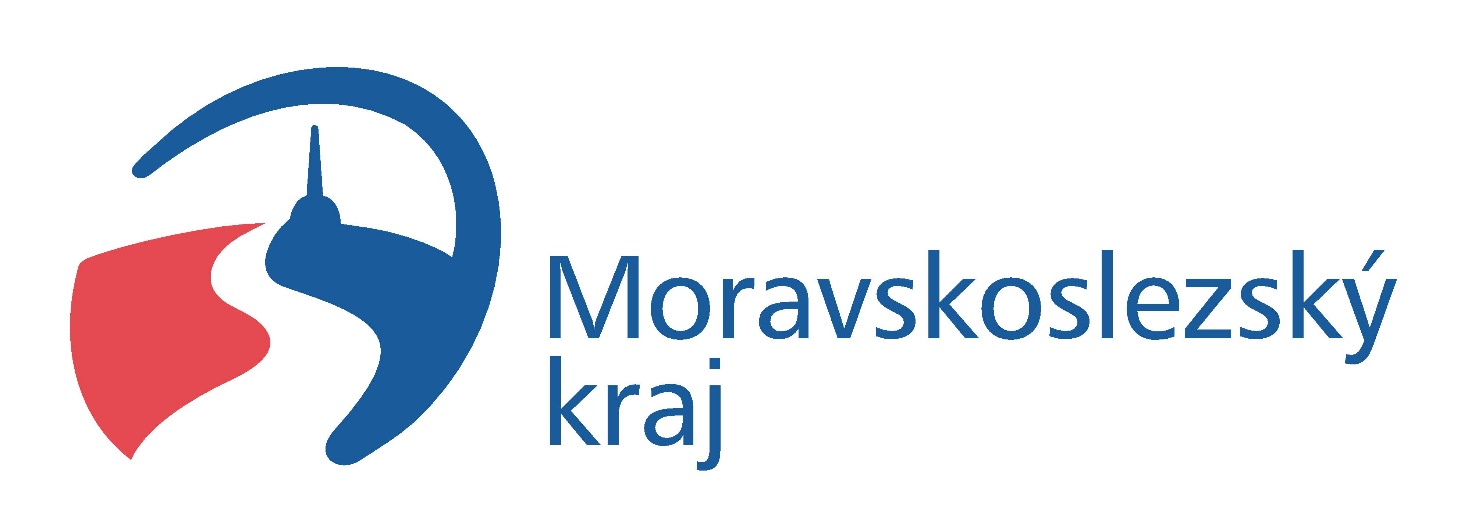 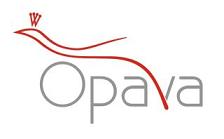 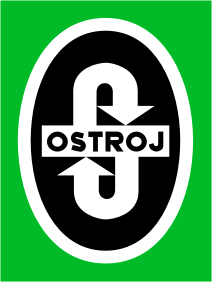 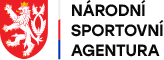 P.Příjmení jménoOrg.Průk.Nar.L1L2L3L4L5L6Cel.C1HANKE Lukáš000440100200298989698989758524C2ROMAN Vladimír003400415196396959699939657522C3VILKUS Jan003400421195594969595979757416C4GEBAUER Vilém007900571196196959694979557327C5KAPICA Rudolf032804261195898979594929657215C6KYČERKA Miroslav003439310196095959693959556918C7KOTLÁŘ Pavel003400414195594979394959556813C8HRBÁČ Josef003400423195393939393979456320C9TESAŘ David003439058197995939192969456114C10PALUBJÁK MiroslavAVZOAVZO195294959394939156012C11PASKUDA Pavel00343877119599392899090935479C12PALUBJÁK JaroslavAVZOAVZO19569589898496885417C13ROMAN Václav00340041619659481899392895387C14KRČIL PetrAVZOAVZO19698788828491845165CP.Příjmení jménoOrg.Průk.Nar.L1L2L3L4L5L6Cel.C1PETEREK Pavel000443505200593948990949255213C2STECOVÁ Tereza000444753200992959485949155111C3MEIXNEROVÁ Zuz.000444389201091979486888353915C4VÁCLAVÍK Alex00044440520109089928688885338C5MATOUŠEK Tadeáš00044440620088887899192855325C6PREJDOVÁ Petra00044438520077790918791935294C7MEIXNEROVÁ Bar.00044438820108989918868765016CPPříjmení jménoOrg.Průk.Nar.K1K2L1L2S1S2Cel.C1HANKE Lukáš000440100200297929999939257219C2NOVÁK Matěj000441704200385939697868354013C3PETEREK Pavel00044350520059487908987865336C4GEBAUER Vilém00790057119618986959581775238C5KAPICA Rudolf03280426119587683968684805055C